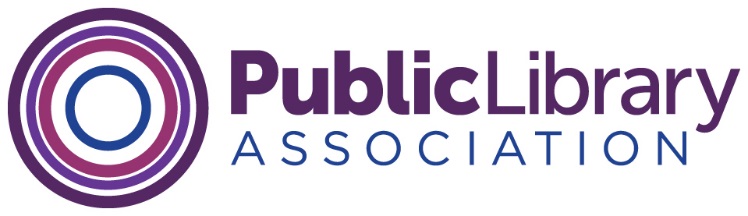 PLA Board of Directors MeetingVirtual Meeting-1:00-4:00pm Central, June 18, 2021Zoom Logistics Login instructions appear belowUse Zoom in gallery viewMute by default except the speakerPLA President Michelle Jeske will call on people, so people don't speak over one anotherFeel free to use chat; staff will keep an eye on the chat and bring those questions into the discussion when appropriateUse the yes-no-raised hand optionsWe will use screen sharing where appropriate. Be sure to have your board docs accessible too!We will take multiple breaks during our virtual board meeting. Revised AgendaNOTE: The item highlighted in yellow below was updated June 17, 2021. Welcome and Introductions, Michelle Jeske, PLA PresidentAction Item:  Adoption of the agendaAdditional items may be added to the agenda prior to the adoption of the agenda. Items may also be removed from the consent agenda and moved to a discussion item. The PLA Board’s adoption of the consent agenda constitutes approval of those items on consent that have not been removed for discussion. PLA policies related to Board service, the strategic plan and Board roster have been included in ALA Connect as reference materials. These are not agenda items.Consent Agenda	Document NumberOrganizational Excellence and GovernanceMay Board Meeting Minutes	2021.67PLA President’s Report to ALA Council and EB	2021.68Combined Initiatives Report	2021.69Combined Operations Report	2021.70Continuing Education Report	2021.71PLA 2022 Conference Report	2021.72Action/Discussion/Decision Items	Document NumberWelcome new PLA Board Members, all	no documentReflections, Michelle Jeske, all 	no documentPLA President Update, Jeske 	no documentPLA President-elect Update, Melanie Huggins	no documentExecutive Board Liasion Update, Larry Neal	no documentALA Code of Conduct, David Sheffieck	2021.73 a-bSCOE Resolutions & Council Agenda, Stephanie Chase, Christina Rodriques	2021.74 Financial Reports, Clara Bohrer, Scott Allen, allFY 2021 Financial Update as of February 2021Narrative	2021.75Financial Reports	2021.76 a-dFY 2022 Budget PlanningMid-Low-High Worksheet	2021.77Proposed FY22 Budget	2021.78ACTION to recommend budget to Board	2021.79ALA Statement of Revenue	2021.80Strategic Plan Final Report, Cindy Fesemyer, all	2021.80aEbook Aggregators Update, Larra Clark, Kelvin Watson	no documentFuture Board Meeting Dates, Mary Davis Fournier 	2021.81Service Recognition of Board Members	no documentOutgoing board member thanks: Ramiro Salazar; Cindy Fesemyer; and Kelvin Watson Leadership transition: President Michelle Jeske passes gavel to incoming PLA President Melanie Huggins (effective July 1, 2021)New Business, all	no documentZoom InstructionsPLA Meetings is inviting you to a scheduled Zoom meeting.When it's time, please click this link to join the meeting:https://ala-events.zoom.us/j/98343310559?pwd=ejE1RndIN21nS2ZHTERJdG5nYzhxUT09 Meeting ID: 983 4331 0559Passcode: 231069Then follow the on-screen prompts to connect your audio via either computer or telephone.--------------------If you're unable to join the meeting online and can only listen in via telephone, then use these numbers. Use this telephone-only option only if you have NOT joined the meeting via the link above:One tap mobile+13126266799,,98343310559# US (Chicago)+19294362866,,98343310559# US (New York)Dial by your location        +1 312 626 6799 US (Chicago)        +1 929 436 2866 US (New York)        +1 301 715 8592 US (Germantown)        +1 346 248 7799 US (Houston)        +1 669 900 6833 US (San Jose)        +1 253 215 8782 US (Tacoma)Meeting ID: 983 4331 0559Find your local number: https://ala-events.zoom.us/u/aX9Fe8eU 